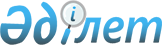 О районном бюджете на 2020-2022 годыРешение маслихата района Биржан сал Акмолинской области от 24 декабря 2019 года № С-45/2. Зарегистрировано Департаментом юстиции Акмолинской области 9 января 2020 года № 7618.
      В соответствии с пунктом 2 статьи 9 Бюджетного кодекса Республики Казахстан от 4 декабря 2008 года, подпунктом 1) пункта 1 статьи 6 Закона Республики Казахстан от 23 января 2001 года "О местном государственном управлении и самоуправлении в Республике Казахстан", маслихат района Биржан сал РЕШИЛ:
      1. Утвердить районный бюджет на 2020 – 2022 годы, согласно приложениям 1, 2 и 3 соответственно, в том числе на 2020 год в следующих объемах:
      1) доходы – 5 509 049,9 тысяч тенге, в том числе:
      налоговые поступления – 1 128 052 тысяч тенге;
      неналоговые поступления – 15 102 тысяч тенге;
      поступления от продажи основного капитала – 7 700 тысяч тенге;
      поступления трансфертов – 4 358 195,9 тысяч тенге;
      2) затраты – 5 785 398,9 тысяч тенге;
      3) чистое бюджетное кредитование – 13 025,7 тысяч тенге, в том числе:
      бюджетные кредиты – 18 624,7 тысяч тенге;
      погашение бюджетных кредитов – 5 599 тысяч тенге;
      4) сальдо по операциям с финансовыми активами – 0 тысяч тенге;
      5) дефицит (профицит) бюджета – - 289 374,7 тысяч тенге;
      6) финансирование дефицита (использование профицита) бюджета – 289 374,7 тысяч тенге.
      Сноска. Пункт 1 - в редакции решения маслихата района Биржан сал Акмолинской области от 09.12.2020 № С-59/2 (вводится в действие с 01.01.2020).


      2. Утвердить доходы районного бюджета за счет следующих источников:
      1) налоговых поступлений, в том числе:
      индивидуального подоходного налога;
      социального налога;
      налогов на имущество;
      земельного налога;
      налога на транспортные средства;
      единого земельного налога;
      акцизов;
      поступления за использование природных и других ресурсов;
      сборы за ведение предпринимательской и профессиональной деятельности;
      государственная пошлина.
      2) неналоговых поступлений, в том числе:
      доходы от аренды имущества, находящегося в государственной собственности;
      вознаграждения по кредитам, выданным из государственного бюджета;
      прочие неналоговые поступления.
      3) поступления от продажи основного капитала, в том числе:
      продажа государственного имущества, закрепленного за государственными учреждениями;
      продажа земли.
      3. Учесть, что в районном бюджете на 2020 год предусмотрен объем субвенций в сумме 2 264 443 тысяч тенге.
      4. Учесть, что в районном бюджете на 2020 год предусмотрено погашение бюджетных кредитов в республиканский бюджет в сумме 6 568 тысяч тенге.
      5. Утвердить перечень районных бюджетных программ, не подлежащих секвестру в процессе исполнения районного бюджета на 2020 год, согласно приложению 4.
      6. Учесть, что в составе поступлений районного бюджета на 2020 год предусмотрены целевые трансферты и бюджетные кредиты из республиканского бюджета согласно приложению 5.
      7. Учесть, что в составе поступлений районного бюджета на 2020 год предусмотрены целевые трансферты из областного бюджета согласно приложению 6.
      Распределение указанных сумм целевых трансфертов определяется постановлением акимата района Биржан сал.
      8. В составе расходов районного бюджета на 2020 год предусмотрены, согласно законодательству Республики Казахстан, доплаты в размере 25 процентов от окладов и тарифных ставок специалистам, проживающим и работающим в сельской местности, организаций образования, социального обеспечения, культуры, финансируемых из районного бюджета.
      9. Утвердить резерв местного исполнительного органа на 2020 год в сумме 6347,9 тысяч тенге.
      Сноска. Пункт 9 - в редакции решения маслихата района Биржан сал Акмолинской области от 09.12.2020 № С-59/2 (вводится в действие с 01.01.2020).


      9-1. Учесть, что в районном бюджете на 2020 год, используются свободные остатки бюджетных средств, образовавшиеся на 1 января 2020 года, в сумме 6848,4 тысяч тенге.
      Сноска. Решение дополнено пунктом 9-1 в соответствии с решением маслихата района Биржан сал Акмолинской области от 27.03.2020 № С-50/2 (вводится в действие с 01.01.2020).


      10. Учесть, что в районном бюджете на 2020 год предусмотрены объемы субвенций, передаваемых из районного бюджета бюджету города, сельских округов и сел в сумме 292 248 тысяч тенге, в том числе:
      11. Учесть, что в составе расходов районного бюджета предусмотрены целевые трансферты сельским округам и селам на 2020 год согласно приложению 7.
      12. Настоящее решение вступает в силу со дня государственной регистрации в Департаменте юстиции Акмолинской области и вводится в действие с 1 января 2020 года.
      "СОГЛАСОВАНО" Районный бюджет на 2020 год
      Сноска. Приложение 1 - в редакции решения маслихата района Биржан сал Акмолинской области от 09.12.2020 № С-59/2 (вводится в действие с 01.01.2020). Районный бюджет на 2021 год Районный бюджет на 2022 год Перечень районных бюджетных программ, не подлежащих секвестру в процессе исполнения районного бюджета на 2020 год Целевые трансферты и бюджетные кредиты, займы из республиканского бюджета на 2020 год
      Сноска. Приложение 5 - в редакции решения маслихата района Биржан сал Акмолинской области от 09.12.2020 № С-59/2 (вводится в действие с 01.01.2020). Целевые трансферты из областного бюджета на 2020 год
      Сноска. Приложение 6 - в редакции решения маслихата района Биржан сал Акмолинской области от 09.12.2020 № С-59/2 (вводится в действие с 01.01.2020). Целевые трансферты сельским округам и селам на 2020 год
      Сноска. Приложение 7 - в редакции решения маслихата района Биржан сал Акмолинской области от 10.11.2020 № С-58/2 (вводится в действие с 01.01.2020).
					© 2012. РГП на ПХВ «Институт законодательства и правовой информации Республики Казахстан» Министерства юстиции Республики Казахстан
				
городу Степняк
35 453 тысяч тенге;
Макинскому сельскому округу
29 786 тысяч тенге;
Ангалбатырскому сельскому округу
20 936 тысяч тенге;
Баймырзинскому сельскому округу
16 744 тысяч тенге;
Бирсуатскому сельскому округу
16 928 тысяч тенге;
Валихановскому сельскому округу
14 719 тысяч тенге;
Донскому сельскому округу
25 480 тысяч тенге;
Енбекшильдерскому сельскому округу
22 823 тысяч тенге;
Заураловскому сельскому округу
16 281 тысяч тенге;
Ульгинскому сельскому округу
25 998 тысяч тенге;
селу Аксу
11 543 тысяч тенге;
селу Заозерное
18 609 тысяч тенге;
селу Кенащи
10 406 тысяч тенге;
селу Краснофлотское
13 761 тысяч тенге;
селу Мамай
12 781 тысяч тенге.
      Председатель сессии
маслихата района Биржан сал

А.Бочковский

      Секретарь
маслихата района Биржан сал

С.Шауенов

      Аким района Биржан сал
Акмолинской области
Приложение 1 к решению
маслихата района Биржан сал
от 24 декабря 2019 года
№ С-45/2
Категория
Категория
Категория
Категория
Сумма, тысяч тенге
Класс 
Класс 
Класс 
Сумма, тысяч тенге
Подкласс
Подкласс
Сумма, тысяч тенге
Наименование
Сумма, тысяч тенге
1
2
3
4
5
1. Доходы
5509049,9
1
Налоговые поступления
1128052
1
Подоходный налог 
6260
2
Индивидуальный подоходный налог
6260
3
Социальный налог
432621
1
Социальный налог
432621
4
Налоги на собственность
625565
1
Налоги на имущество
613771
3
Земельный налог
2181
4
Налог на транспортные средства
9413
5
Единый земельный налог
200
5
Внутренние налоги на товары, работы и услуги
62320
2
Акцизы
1150
3
Поступления за использование природных и других ресурсов
56192
4
Сборы за ведение предпринимательской и профессиональной деятельности 
4978
8
Обязательные платежи, взимаемые за совершение юридически значимых действий и (или) выдачу документов уполномоченными на то государственными органами или должностными лицами
1286
1
Государственная пошлина
1286
2
Неналоговые поступления
15102
1
Доходы от государственной собственности 
3102
5
Доходы от аренды имущества, находящегося в государственной собственности
3093
7
Вознаграждения по кредитам, выданных из государственного бюджета
9
6
Прочие неналоговые поступления
12000
1
Прочие неналоговые поступления
12000
3
Поступления от продажи основного капитала
7700
1
Продажа государственного имущества, закрепленного за государственными учреждениями
4600
1
Продажа государственного имущества, закрепленного за государственными учреждениями
3100
3
Продажа земли и нематериальных активов
3100
1
Продажа земли
3100
4
Поступления трансфертов
4358195,9
1
Трансферты из нижестоящих органов государственного управления
109,5
3
Трансферты из бюджетов городов районного значения, сел, поселков, сельских округов
109,5
2
Трансферты из вышестоящих органов государственного управления
4358086,4
2
Трансферты из областного бюджета 
4358086,4
Функциональная группа
Функциональная группа
Функциональная группа
Функциональная группа
Функциональная группа
Сумма, тысяч тенге
Функциональная подгруппа
Функциональная подгруппа
Функциональная подгруппа
Функциональная подгруппа
Сумма, тысяч тенге
Администратор бюджетных программ 
Администратор бюджетных программ 
Администратор бюджетных программ 
Сумма, тысяч тенге
Программа
Программа
Сумма, тысяч тенге
Наименование
Сумма, тысяч тенге
II. Затраты
5785398,9
01
Государственные услуги общего характера
425216,4
1
Представительные, исполнительные и другие органы, выполняющие общие функции государственного управления
122297,3
112
Аппарат маслихата района (города областного значения)
21686
001
Услуги по обеспечению деятельности маслихата района (города областного значения)
21230,6
003
Капитальные расходы государственного органа
455,4
122
Аппарат акима района (города областного значения)
100611,3
001
Услуги по обеспечению деятельности акима района (города областного значения)
99111,3
003
Капитальные расходы государственного органа
1500
2
Финансовая деятельность
954,3
459
Отдел экономики и финансов района (города областного значения)
954,3
003
Проведение оценки имущества в целях налогообложения
513,3
010
Приватизация, управление коммунальным имуществом, постприватизационная деятельность и регулирование споров, связанных с этим
441
9
Прочие государственные услуги общего характера
301964,8
459
Отдел экономики и финансов района (города областного значения)
38854
001
Услуги по реализации государственной политики в области формирования и развития экономической политики, государственного планирования, исполнения бюджета и управления коммунальной собственностью района (города областного значения)
33954
113
Целевые текущие трансферты нижестоящим бюджетам 
4550
015
Капитальные расходы государственного органа
350
458
Отдел жилищно-коммунального хозяйства, пассажирского транспорта и автомобильных дорог района (города областного значения)
250929,6
001
Услуги по реализации государственной политики на местном уровне в области жилищно-коммунального хозяйства, пассажирского транспорта и автомобильных дорог
33611
013
Капитальные расходы государственного органа
355
113
Целевые текущие трансферты нижестоящим бюджетам
216963,6
494
Отдел предпринимательства и промышленности района (города областного значения)
12181,2
001
Услуги по реализации государственной политики на местном уровне в области развития предпринимательства и промышленности
12181,2
02
Оборона
24788,7
1
Военные нужды
1553,5
122
Аппарат акима района (города областного значения)
1553,5
005
Мероприятия в рамках исполнения всеобщей воинской обязанности
1553,5
2
Организация работы по чрезвычайным ситуациям
23235,2
122
Аппарат акима района (города областного значения)
23235,2
006
Предупреждение и ликвидация чрезвычайных ситуаций масштаба района (города областного значения)
3086,8
007
Мероприятия по профилактике и тушению степных пожаров районного (городского) масштаба, а также пожаров в населенных пунктах, в которых не созданы органы государственной противопожарной службы
20148,4
03
Общественный порядок, безопасность, правовая, судебная, уголовно-исполнительная деятельность
8310
9
Прочие услуги в области общественного порядка и безопасности 
8310
458
Отдел жилищно-коммунального хозяйства, пассажирского транспорта и автомобильных дорог района (города областного значения)
8310
021
Обеспечение безопасности дорожного движения в населенных пунктах
8310
04
Образование
3155727,8
1
Дошкольное воспитание и обучение
141113
464
Отдел образования района (города областного значения)
140578
009
Обеспечение деятельности организаций дошкольного воспитания и обучения
39718
040
Реализация государственного образовательного заказа в дошкольных организациях образования
100860
472
Отдел строительства, архитектуры и градостроительства района (города областного значения)
535
037
Строительство и реконструкция объектов дошкольного воспитания и обучения
535
2
Начальное, основное среднее и общее среднее образование
2559779,5
464
Отдел образования района (города областного значения)
2506162
003
Общеобразовательное обучение
2458843
006
Дополнительное образование для детей
47319
465
Отдел физической культуры и спорта района (города областного значения)
43555
017
Дополнительное образование для детей и юношества по спорту
43555
472
Отдел строительства, архитектуры и градостроительства района (города областного значения)
10062,5
022
Строительство и реконструкция объектов начального, основного среднего и общего среднего образования
10062,5
4
Техническое и профессиональное, после среднее образование
42437
464
Отдел образования района (города областного значения)
42437
018
Организация профессионального обучения
42437
9
Прочие услуги в области образования
412398,3
464
Отдел образования района (города областного значения)
412398,3
001
Услуги по реализации государственной политики на местном уровне в области образования
14258,7
005
Приобретение и доставка учебников, учебно-методических комплексов для государственных учреждений образования района (города областного значения)
32794,6
007
Проведение школьных олимпиад, внешкольных мероприятий и конкурсов районного (городского) масштаба
1055,4
015
Ежемесячные выплаты денежных средств опекунам (попечителям) на содержание ребенка-сироты (детей-сирот), и ребенка (детей), оставшегося без попечения родителей 
8745,1
067
Капитальные расходы подведомственных государственных учреждений и организаций
355544,5
06
Социальная помощь и социальное обеспечение
217406,2
1
Социальное обеспечение
36184,1
451
Отдел занятости и социальных программ района (города областного значения)
36184,1
005
Государственная адресная социальная помощь 
36184,1
2
Социальная помощь
156350,7
451
Отдел занятости и социальных программ района (города областного значения)
156350,7
002
Программа занятости
66710,5
006
Оказание жилищной помощи
1127
007
Социальная помощь отдельным категориям нуждающихся граждан по решениям местных представительных органов
23547,3
010
Материальное обеспечение детей-инвалидов, воспитывающихся и обучающихся на дому
158,4
015
Территориальные центры социального обслуживания пенсионеров и инвалидов
34056,2
017
Обеспечение нуждающихся инвалидов обязательными гигиеническими средствами и предоставление услуг специалистами жестового языка, индивидуальными помощниками в соответствии с индивидуальной программой реабилитации инвалида
4617,3
023
Обеспечение деятельности центров занятости населения
26134
9
Прочие услуги в области социальной помощи и социального обеспечения
24871,4
451
Отдел занятости и социальных программ района (города областного значения)
24871,4
001
Услуги по реализации государственной политики на местном уровне в области обеспечения занятости и реализации социальных программ для населения
20215,4
011
Оплата услуг по зачислению, выплате и доставке пособий и других социальных выплат
499
050
Обеспечение прав и улучшение качества жизни инвалидов в Республике Казахстан 
1767
054
Размещение государственного социального заказа в неправительственных организациях
2390
07
Жилищно-коммунальное хозяйство
886169,2
1
Жилищное хозяйство
281467,8
458
Отдел жилищно-коммунального хозяйства, пассажирского транспорта и автомобильных дорог района (города областного значения)
42432,2
003
Организация сохранения государственного жилищного фонда
3072,2
070
Возмещение платежей населения по оплате коммунальных услуг в режиме чрезвычайного положения в Республике Казахстан
39360
472
Отдел строительства, архитектуры и градостроительства района (города областного значения)
239035,6
003
Проектирование и (или) строительство, реконструкция жилья коммунального жилищного фонда 
203807
004
Проектирование, развитие и (или) обустройство инженерно-коммуникационной инфраструктуры
35228,6
2
Коммунальное хозяйство
604701,4
458
Отдел жилищно-коммунального хозяйства, пассажирского транспорта и автомобильных дорог района (города областного значения)
77742,3
012
Функционирование системы водоснабжения и водоотведения
10753
026
Организация эксплуатации тепловых сетей, находящихся в коммунальной собственности районов (городов областного значения)
66989,3
472
Отдел строительства, архитектуры и градостроительства района (города областного значения)
518215,2
005
Развитие коммунального хозяйства
5569
058
Развитие системы водоснабжения и водоотведение в сельских населенных пунктах
512646,2
3
Благоустройство населенных пунктов
8743,9
458
Отдел жилищно-коммунального хозяйства, пассажирского транспорта и автомобильных дорог района (города областного значения)
8743,9
016
Обеспечение санитарии населенных пунктов
3930
018
Благоустройство и озеленение населенных пунктов
4813,9
08
Культура, спорт, туризм и информационное пространство
624323,4
1
Деятельность в области культуры
150207
455
Отдел культуры и развития языков района (города областного значения)
150207
003
Поддержка культурно-досуговой работы
150207
2
Спорт
347501,4
465
Отдел физической культуры и спорта района (города областного значения)
17214,4
001
Услуги по реализации государственной политики на местном уровне в сфере физической культуры и спорта
12560
004
Капитальные расходы государственного органа
817
006
Проведение спортивных соревнований на районном (города областного значения) уровне
402
007
Подготовка и участие членов сборных команд района (города областного значения) по различным видам спорта на областных спортивных соревнованиях
3435,4
472
Отдел строительства, архитектуры и градостроительства района (города областного значения)
330287
008
Развитие объектов спорта
330287
3
Информационное пространство
77525
455
Отдел культуры и развития языков района (города областного значения)
66525
006
Функционирование районных (городских) библиотек
59189
007
Развитие государственного языка и других языков народа Казахстана
7336
456
Отдел внутренней политики района (города областного значения)
11000
002
Услуги по проведению государственной информационной политики
11000
9
Прочие услуги по организации культуры, спорта, туризма и информационного пространства
49090
455
Отдел культуры и развития языков района (города областного значения)
18504
001
Услуги по реализации государственной политики на местном уровне в области развития языков и культуры
14948
032
Капитальные расходы подведомственных государственных учреждений и организаций
3556
456
Отдел внутренней политики района (города областного значения)
30586
001
Услуги по реализации государственной политики на местном уровне в области информации, укрепления государственности и формирования социального оптимизма граждан
15873
003
Реализация мероприятий в сфере молодежной политики
14713
10
Сельское, водное, лесное, рыбное хозяйство, особо охраняемые природные территории, охрана окружающей среды и животного мира, земельные отношения
52700
1
Сельское хозяйство
23273
462
Отдел сельского хозяйства района (города областного значения) 
17280
001
Услуги по реализации государственной политики на местном уровне в сфере сельского хозяйства 
17280
473
Отдел ветеринарии района (города областного значения)
5993
001
Услуги по реализации государственной политики на местном уровне в сфере ветеринарии
4993
007
Организация отлова и уничтожения бродячих собак и кошек
500
010
Проведение мероприятий по идентификации сельскохозяйственных животных
500
6
Земельные отношения
22372
463
Отдел земельных отношений района (города областного значения)
22372
001
Услуги по реализации государственной политики в области регулирования земельных отношений на территории района (города областного значения)
14287
003
Земельно-хозяйственное устройство населенных пунктов
2765
006
Землеустройство, проводимое при установлении границ районов, городов областного значения, районного значения, сельских округов, поселков, сел
4900
007
Капитальные расходы государственного органа
420
9
Прочие услуги в области сельского, водного, лесного, рыбного хозяйства, охраны окружающей среды и земельных отношений
7055
459
Отдел экономики и финансов района (города областного значения)
7055
099
Реализация мер по оказанию социальной поддержки специалистов
7055
11
Промышленность, архитектурная, градостроительная и строительная деятельность
30971
2
Архитектурная, градостроительная и строительная деятельность
30971
472
Отдел строительства, архитектуры и градостроительства района (города областного значения)
30971
001
Услуги по реализации государственной политики в области строительства, архитектуры и градостроительства на местном уровне
30371
015
Капитальные расходы государственного органа
600
12
Транспорт и коммуникации
60517,4
1
Автомобильный транспорт
57448,8
458
Отдел жилищно-коммунального хозяйства, пассажирского транспорта и автомобильных дорог района (города областного значения)
57448,8
023
Обеспечение функционирования автомобильных дорог 
57448,8
9
Прочие услуги в сфере транспорта и коммуникаций
3068,6
458
Отдел жилищно-коммунального хозяйства, пассажирского транспорта и автомобильных дорог района (города областного значения)
3068,6
037
Субсидирование пассажирских перевозок по социально значимым городским (сельским), пригородным и внутрирайонным сообщениям
3068,6
13
Прочие
6443,9
3
Поддержка предпринимательской деятельности и защита конкуренции
96
494
Отдел предпринимательства и промышленности района (города областного значения)
96
006
Поддержка предпринимательской деятельности
96
9
Прочие
6347,9
459
Отдел экономики и финансов района (города областного значения)
6347,9
012
Резерв местного исполнительного органа района (города областного значения)
6347,9
14
Обслуживание долга 
9
1
Обслуживание долга 
9
459
Отдел экономики и финансов района (города областного значения)
9
021
Обслуживание долга местных исполнительных органов по выплате вознаграждений и иных платежей по займам из областного бюджета 
9
15
Трансферты
292815,9
1
Трансферты
292815,9
459
Отдел экономики и финансов района (города областного значения)
292815,9
006
Возврат неиспользованных (недоиспользованных) целевых трансфертов
567,9
038
Субвенции
292248
III. Чистое бюджетное кредитование
13025,7
Бюджетные кредиты
18624,7
10
Сельское, водное, лесное, рыбное хозяйство, особо охраняемые природные территории, охрана окружающей среды и животного мира, земельные отношения
18624,7
9
Прочие услуги в области сельского, водного, лесного, рыбного хозяйства, охраны окружающей среды и земельных отношений
18624,7
459
Отдел экономики и финансов района (города областного значения)
18624,7
018
Бюджетные кредиты для реализации мер социальной поддержки специалистов
18624,7
5
Погашение бюджетных кредитов
5599
1
Погашение бюджетных кредитов
5599
1
Погашение бюджетных кредитов, выданных из государственного бюджета
5599
IV. Сальдо по операциям с финансовыми активами 
0
V. Дефицит (профицит) бюджета 
-289374,7
VI. Финансирование дефицита (использование профицита) бюджета
 289374,7
7
Поступление займов
288125,3
1
Внутренние государственные займы
288125,3
2
Договоры займа
288125,3
16
Погашение займов
5599
1
Погашение займов
5599
459
Отдел экономики и финансов района (города областного значения)
5599
005
Погашение долга местного исполнительного органа перед вышестоящим бюджетом
5599
8
Используемые остатки бюджетных средств 
6848,4
1
Остатки бюджетных средств
6848,4
1
Свободные остатки бюджетных средств
6848,4
01
Свободные остатки бюджетных средств
6848,4Приложение 2 к решению
маслихата района Биржан сал
от 24 декабря 2019 года
№ С-45/2
Категория
Категория
Категория
Категория
Сумма,
тысяч тенге
Класс
Класс
Класс
Сумма,
тысяч тенге
Подкласс
Подкласс
Сумма,
тысяч тенге
Наименование
Сумма,
тысяч тенге
1
2
3
4
5
1. Доходы
3436909
1
Налоговые поступления
1229094
1
Подоходный налог
1360
2
Индивидуальный подоходный налог
1360
3
Социальный налог
457003
1
Социальный налог
457003
4
Налоги на собственность
712111
1
Налоги на имущество
689660
3
Земельный налог
9010
4
Налог на транспортные средства
16553
5
Единый земельный налог
4650
5
Внутренние налоги на товары, работы и услуги
56303
2
Акцизы
1480
3
Поступления за использование природных и других ресурсов
48039
4
Сборы за ведение предпринимательской и профессиональной деятельности
6784
1
Государственная пошлина
2317
2
Неналоговые поступления
4936
6
Прочие неналоговые поступления
4936
1
Прочие неналоговые поступления
4936
3
Поступления от продажи основного капитала
3500
1
Продажа государственного имущества, закрепленного за государственными учреждениями
1000
1
Продажа государственного имущества, закрепленного за государственными учреждениями
1000
3
Продажа земли и нематериальных активов
2500
1
Продажа земли
2500
4
Поступления трансфертов
2199379
2
Трансферты из вышестоящих органов государственного управления
2199379
2
Трансферты из областного бюджета
2199379
Функциональная группа
Функциональная группа
Функциональная группа
Функциональная группа
Функциональная группа
Сумма,
тысяч тенге
Функциональная подгруппа
Функциональная подгруппа
Функциональная подгруппа
Функциональная подгруппа
Сумма,
тысяч тенге
Администратор бюджетных программ
Администратор бюджетных программ
Администратор бюджетных программ
Сумма,
тысяч тенге
Программа
Программа
Сумма,
тысяч тенге
Наименование
Наименование
Сумма,
тысяч тенге
II. Затраты
3436909
01
Государственные услуги общего характера
192216
1
Представительные, исполнительные и другие органы, выполняющие общие функции государственного управления
115121
112
Аппарат маслихата района (города областного значения)
19759
001
Услуги по обеспечению деятельности маслихата района (города областного значения)
22226
003
Капитальные расходы государственного органа
520
122
Аппарат акима района (города областного значения)
95362
001
Услуги по обеспечению деятельности акима района (города областного значения)
93362
003
Капитальные расходы государственного органа
2000
2
Финансовая деятельность
1649
459
Отдел экономики и финансов района (города областного значения)
1649
003
Проведение оценки имущества в целях налогообложения
759
010
Приватизация, управление коммунальным имуществом, постприватизационная деятельность и регулирование споров, связанных с этим
890
9
Прочие государственные услуги общего характера
75446
459
Отдел экономики и финансов района (города областного значения)
36627
001
Услуги по реализации государственной политики в области формирования и развития экономической политики, государственного планирования, исполнения бюджета и управления коммунальной собственностью района (города областного значения)
36627
458
Отдел жилищно-коммунального хозяйства, пассажирского транспорта и автомобильных дорог района (города областного значения)
23530
001
Услуги по реализации государственной политики на местном уровне в области жилищно-коммунального хозяйства, пассажирского транспорта и автомобильных дорог
23530
494
Отдел предпринимательства и промышленности района (города областного значения)
15289
001
Услуги по реализации государственной политики на местном уровне в области развития предпринимательства и промышленности
15289
02
Оборона
44768
1
Военные нужды
3224
122
Аппарат акима района в городе, города районного значения, поселка, села, сельского округа
3224
005
Мероприятия в рамках исполнения всеобщей воинской обязанности
3224
2
Организация работы по чрезвычайным ситуациям
41544
122
Аппарат акима района (города областного значения)
41544
006
Предупреждение и ликвидация чрезвычайных ситуаций масштаба района (города областного значения)
7784
007
Мероприятия по профилактике и тушению степных пожаров районного (городского) масштаба, а также пожаров в населенных пунктах, в которых не созданы органы государственной противопожарной службы
33760
03
Общественный порядок, безопасность, правовая, судебная, уголовно-исполнительная деятельность
1800
9
Прочие услуги в области общественного порядка и безопасности 
1800
458
Отдел жилищно-коммунального хозяйства, пассажирского транспорта и автомобильных дорог района (города областного значения)
1800
021
Обеспечение безопасности дорожного движения в населенных пунктах
1800
04
Образование
2279808
1
Дошкольное воспитание и обучение
122838
464
Отдел образования района (города областного значения)
122838
009
Обеспечение деятельности организаций дошкольного воспитания и обучения
43105
040
Реализация государственного образовательного заказа в дошкольных организациях образования
79733
2
Начальное, основное среднее и общее среднее образование
2013145
464
Отдел образования района (города областного значения)
1971789
003
Общеобразовательное обучение
1934531
006
Дополнительное образование для детей
37258
465
Отдел физической культуры и спорта района (города областного значения)
41356
017
Дополнительное образование для детей и юношества по спорту
41356
4
Техническое и профессиональное, послесреднее образование
34379
464
Отдел образования района (города областного значения)
34379
018
Организация профессионального обучения
34379
9
Прочие услуги в области образования
109446
464
Отдел образования района (города областного значения)
109446
001
Услуги по реализации государственной политики на местном уровне в области образования
15053
005
Приобретение и доставка учебников, учебно-методических комплексов для государственных учреждений образования района (города областного значения)
33384
007
Проведение школьных олимпиад, внешкольных мероприятий и конкурсов районного (городского) масштаба
1698
015
Ежемесячные выплаты денежных средств опекунам (попечителям) на содержание ребенка-сироты (детей-сирот), и ребенка (детей), оставшегося без попечения родителей 
12901
067
Капитальные расходы подведомственных государственных учреждений и организаций
46410
06
Социальная помощь и социальное обеспечение
106916
1
Социальное обеспечение
3022
451
Отдел занятости и социальных программ района (города областного значения)
3022
005
Государственная адресная социальная помощь
3022
2
Социальная помощь
84707
451
Отдел занятости и социальных программ района (города областного значения)
84707
002
Программа занятости
12584
006
Оказание жилищной помощи
3147
007
Социальная помощь отдельным категориям нуждающихся граждан по решениям местных представительных органов
24749
010
Материальное обеспечение детей-инвалидов, воспитывающихся и обучающихся на дому
294
015
Территориальные центры социального обслуживания пенсионеров и инвалидов
23826
017
Обеспечение нуждающихся инвалидов обязательными гигиеническими средствами и предоставление услуг специалистами жестового языка, индивидуальными помощниками в соответствии с индивидуальной программой реабилитации инвалида
7330
023
Обеспечение деятельности центров занятости населения
12777
9
Прочие услуги в области социальной помощи и социального обеспечения
19187
451
Отдел занятости и социальных программ района (города областного значения)
19187
001
Услуги по реализации государственной политики на местном уровне в области обеспечения занятости и реализации социальных программ для населения
18766
011
Оплата услуг по зачислению, выплате и доставке пособий и других социальных выплат
321
050
Обеспечение прав и улучшение качества жизни инвалидов в Республике Казахстан
100
07
Жилищно-коммунальное хозяйство
79738
1
Жилищное хозяйство
21650
458
Отдел жилищно-коммунального хозяйства, пассажирского транспорта и автомобильных дорог района (города областного значения)
1650
003
Организация сохранения государственного жилищного фонда
1650
472
Отдел строительства, архитектуры и градостроительства района (города областного значения)
20000
003
Проектирование и (или) строительство, реконструкция жилья коммунального жилищного фонда
20000
2
Коммунальное хозяйство
55088
458
Отдел жилищно-коммунального хозяйства, пассажирского транспорта и автомобильных дорог района (города областного значения)
49088
026
Организация эксплуатации тепловых сетей, находящихся в коммунальной собственности районов (городов областного значения)
49088
472
Отдел строительства, архитектуры и градостроительства района (города областного значения)
6000
005
Развитие коммунального хозяйства
5000
058
Развитие системы водоснабжения и водоотведения в сельских населенных пунктах
1000
3
Благоустройство населенных пунктов
3000
458
Отдел жилищно-коммунального хозяйства, пассажирского транспорта и автомобильных дорог района (города областного значения)
3000
016
Обеспечение санитарии населенных пунктов
2000
018
Благоустройство и озеленение населенных пунктов
1000
08
Культура, спорт, туризм и информационное пространство
239334
1
Деятельность в области культуры
59971
455
Отдел культуры и развития языков района (города областного значения)
59971
003
Поддержка культурно-досуговой работы
59971
2
Спорт
29663
465
Отдел физической культуры и спорта района (города областного значения)
29663
001
Услуги по реализации государственной политики на местном уровне в сфере физической культуры и спорта
9636
004
Капитальные расходы государственного органа
5000
006
Проведение спортивных соревнований на районном (города областного значения) уровне
3735
007
Подготовка и участие членов сборных команд района (города областного значения) по различным видам спорта на областных спортивных соревнованиях
11292
472
Отдел строительства, архитектуры и градостроительства района (города областного значения)
10000
008
Развитие объектов спорта и туризма
10000
3
Информационное пространство
58713
455
Отдел культуры и развития языков района (города областного значения)
47213
006
Функционирование районных (городских) библиотек
41616
007
Развитие государственного языка и других языков народа Казахстана
5597
456
Отдел внутренней политики района (города областного значения)
11500
002
Услуги по проведению государственной информационной политики
11500
9
Прочие услуги по организации культуры, спорта, туризма и информационного пространства
90987
455
Отдел культуры и развития языков района (города областного значения)
65199
001
Услуги по реализации государственной политики на местном уровне в области развития языков и культуры
14341
032
Капитальные расходы подведомственных государственных учреждений и организаций
50858
456
Отдел внутренней политики района (города областного значения)
25788
001
Услуги по реализации государственной политики на местном уровне в области информации, укрепления государственности и формирования социального оптимизма граждан
15908
003
Реализация мероприятий в сфере молодежной политики
9880
10
Сельское, водное, лесное, рыбное хозяйство, особо охраняемые природные территории, охрана окружающей среды и животного мира, земельные отношения
89183
1
Сельское хозяйство
61736
462
Отдел сельского хозяйства района (города областного значения)
16737
001
Услуги по реализации государственной политики на местном уровне в сфере сельского хозяйства
16737
472
Отдел строительства, архитектуры и градостроительства района (города областного значения)
44999
010
Развитие объектов сельского хозяйства
44999
6
Земельные отношения
19960
463
Отдел земельных отношений района (города областного значения)
19960
001
Услуги по реализации государственной политики в области регулирования земельных отношений на территории района (города областного значения)
11896
006
Землеустройство, проводимое при установлении границ районов, городов областного значения, районного значения, сельских округов, поселков, сел
8064
9
Прочие услуги в области сельского, водного, лесного, рыбного хозяйства, охраны окружающей среды и земельных отношений
7487
459
Отдел экономики и финансов района (города областного значения)
7487
099
Реализация мер по оказанию социальной поддержки специалистов
7487
11
Промышленность, архитектурная, градостроительная и строительная деятельность
19333
2
Архитектурная, градостроительная и строительная деятельность
19333
472
Отдел строительства, архитектуры и градостроительства района (города областного значения)
19333
001
Услуги по реализации государственной политики на местном уровне в области строительства
19333
12
Транспорт и коммуникации
30560
1
Автомобильный транспорт
30560
458
Отдел жилищно-коммунального хозяйства, пассажирского транспорта и автомобильных дорог района (города областного значения)
30560
023
Обеспечение функционирования автомобильных дорог 
30560
13
Прочие
50100
3
Поддержка предпринимательской деятельности и защита конкуренции
100
494
Отдел предпринимательства и промышленности района (города областного значения)
100
006
Поддержка предпринимательской деятельности
100
9
Прочие
50000
459
Отдел экономики и финансов района (города областного значения)
50000
012
Резерв местного исполнительного органа района (города областного значения)
50000
15
Трансферты
303153
1
Трансферты
303153
459
Отдел экономики и финансов района (города областного значения)
303153
038
Субвенции
303153
III. Чистое бюджетное кредитование
0
IV. Сальдо по операциям с финансовыми активами
0
V. Дефицит (профицит) бюджета
0
VI. Финансирование дефицита (использование профицита) бюджета
0Приложение 3 к решению
маслихата района Биржан сал
от 24 декабря 2019 года
№ С-45/2
Категория
Категория
Категория
Категория
Сумма,
тысяч тенге
Класс 
Класс 
Класс 
Сумма,
тысяч тенге
Подкласс
Подкласс
Сумма,
тысяч тенге
Наименование
Сумма,
тысяч тенге
1
2
3
4
5
1. Доходы
3461005
1
Налоговые поступления
1281388
1
Подоходный налог
1410
2
Индивидуальный подоходный налог
1410
3
Социальный налог
479853
1
Социальный налог
479853
4
Налоги на собственность
739281
1
Налоги на имущество
715332
3
Земельный налог
393
4
Налог на транспортные средства
8456
5
Единый земельный налог
4700
5
Внутренние налоги на товары, работы и услуги
58364
2
Акцизы
1510
3
Поступления за использование природных и других ресурсов
49961
4
Сборы за ведение предпринимательской и профессиональной деятельности 
6893
8
Обязательные платежи, взимаемые за совершение юридически значимых действий и (или) выдачу документов уполномоченными на то государственными органами или должностными лицами
2480
1
Государственная пошлина
2480
2
Неналоговые поступления
5278
6
Прочие неналоговые поступления
5278
1
Прочие неналоговые поступления
5278
3
Поступления от продажи основного капитала
3500
1
Продажа государственного имущества, закрепленного за государственными учреждениями
1000
1
Продажа государственного имущества, закрепленного за государственными учреждениями
1000
3
Продажа земли и нематериальных активов
2500
1
Продажа земли
2500
4
Поступления трансфертов
2170839
2
Трансферты из вышестоящих органов государственного управления
2170839
2
Трансферты из областного бюджета 
2170839
Функциональная группа
Функциональная группа
Функциональная группа
Функциональная группа
Функциональная группа
Сумма,
тысяч тенге
Функциональная подгруппа
Функциональная подгруппа
Функциональная подгруппа
Функциональная подгруппа
Сумма,
тысяч тенге
Администратор бюджетных программ
Администратор бюджетных программ
Администратор бюджетных программ
Сумма,
тысяч тенге
Программа
Программа
Сумма,
тысяч тенге
Наименование
Сумма,
тысяч тенге
II. Затраты
3461005
01
Государственные услуги общего характера
193612
1
Представительные, исполнительные и другие органы, выполняющие общие функции государственного управления
114021
112
Аппарат маслихата района (города областного значения)
19759
001
Услуги по обеспечению деятельности маслихата района (города областного значения)
19759
122
Аппарат акима района (города областного значения)
94262
001
Услуги по обеспечению деятельности акима района (города областного значения)
93762
003 
Капитальные расходы государственного органа
500
2
Финансовая деятельность
1649
459
Отдел экономики и финансов района (города областного значения)
1649
003
Проведение оценки имущества в целях налогообложения
759
010
Приватизация, управление коммунальным имуществом, постприватизационная деятельность и регулирование споров, связанных с этим
890
9
Прочие государственные услуги общего характера
77942
459
Отдел экономики и финансов района (города областного значения)
38623
001
Услуги по реализации государственной политики в области формирования и развития экономической политики, государственного планирования, исполнения бюджета и управления коммунальной собственностью района (города областного значения)
38623
458
Отдел жилищно-коммунального хозяйства, пассажирского транспорта и автомобильных дорог района (города областного значения)
24030
001
Услуги по реализации государственной политики на местном уровне в области жилищно-коммунального хозяйства, пассажирского транспорта и автомобильных дорог
23530
013
Капитальные расходы государственного органа
500
494
Отдел предпринимательства и промышленности района (города областного значения)
15289
001
Услуги по реализации государственной политики на местном уровне в области развития предпринимательства и промышленности
15289
02
Оборона
33768
1
Военные нужды
5224
122
Аппарат акима района в городе, города районного значения, поселка, села, сельского округа
5224
005
Мероприятия в рамках исполнения всеобщей воинской обязанности
5224
2
Организация работы по чрезвычайным ситуациям
28544
122
Аппарат акима района (города областного значения)
28544
006
Предупреждение и ликвидация чрезвычайных ситуаций масштаба района (города областного значения)
4784
007
Мероприятия по профилактике и тушению степных пожаров районного (городского) масштаба, а также пожаров в населенных пунктах, в которых не созданы органы государственной противопожарной службы
23760
03
Общественный порядок, безопасность, правовая, судебная, уголовно-исполнительная деятельность
1872
9
Прочие услуги в области общественного порядка и безопасности 
1872
458
Отдел жилищно-коммунального хозяйства, пассажирского транспорта и автомобильных дорог района (города областного значения)
1872
021
Обеспечение безопасности дорожного движения в населенных пунктах
1872
04
Образование
2323363
1
Дошкольное воспитание и обучение
122838
464
Отдел образования района (города областного значения)
122838
009
Обеспечение деятельности организаций дошкольного воспитания и обучения
43105
040
Реализация государственного образовательного заказа в дошкольных организациях образования
79733
2
Начальное, основное среднее и общее среднее образование
2013172
464
Отдел образования района (города областного значения)
1971816
003
Общеобразовательное обучение
1934531
006
Дополнительное образование для детей
37285
465
Отдел физической культуры и спорта района (города областного значения)
41356
017
Дополнительное образование для детей и юношества по спорту
41356
4
Техническое и профессиональное, после среднее образование
34379
464
Отдел образования района (города областного значения)
34379
018
Организация профессионального обучения
34379
9
Прочие услуги в области образования
152974
464
Отдел образования района (города областного значения)
152974
001
Услуги по реализации государственной политики на местном уровне в области образования
15053
005
Приобретение и доставка учебников, учебно-методических комплексов для государственных учреждений образования района (города областного значения)
33384
007
Проведение школьных олимпиад, внешкольных мероприятий и конкурсов районного (городского) масштаба
1698
015
Ежемесячная выплата денежных средств опекунам (попечителям) на содержание ребенка-сироты (детей-сирот), и ребенка (детей), оставшегося без попечения родителей 
12901
067
Капитальные расходы подведомственных государственных учреждений и организаций
89938
06
Социальная помощь и социальное обеспечение
110105
1
Социальное обеспечение
3140
451
Отдел занятости и социальных программ района (города областного значения)
3140
005
Государственная адресная социальная помощь
3140
2
Социальная помощь
86378
451
Отдел занятости и социальных программ района (города областного значения)
86378
002
Программа занятости
12584
006
Оказание жилищной помощи
3272
007
Социальная помощь отдельным категориям нуждающихся граждан по решениям местных представительных органов
25738
010
Материальное обеспечение детей-инвалидов, воспитывающихся и обучающихся на дому
305
015
Территориальные центры социального обслуживания пенсионеров и инвалидов
23826
017
Обеспечение нуждающихся инвалидов обязательными гигиеническими средствами и предоставление услуг специалистами жестового языка, индивидуальными помощниками в соответствии с индивидуальной программой реабилитации инвалида
7623
023
Обеспечение деятельности центров занятости населения
13030
9
Прочие услуги в области социальной помощи и социального обеспечения
20587
451
Отдел занятости и социальных программ района (города областного значения)
20587
001
Услуги по реализации государственной политики на местном уровне в области обеспечения занятости и реализации социальных программ для населения
18766
021
Капитальные расходы государственного органа
1000
011
Оплата услуг по зачислению, выплате и доставке пособий и других социальных выплат
821
07
Жилищно-коммунальное хозяйство
112601
1
Жилищное хозяйство
49848
458
Отдел жилищно-коммунального хозяйства, пассажирского транспорта и автомобильных дорог района (города областного значения)
32848
003
Организация сохранения государственного жилищного фонда 
32848
472
Отдел строительства, архитектуры и градостроительства района района (города областного значения)
17000
003
Проектирование и (или) строительство, реконструкция жилья коммунального жилищного фонда
17000
2
Коммунальное хозяйство
51023
458
Отдел жилищно-коммунального хозяйства, пассажирского транспорта и автомобильных дорог района (города областного значения)
21308
012
Функционирование системы водоснабжения и водоотведения
2220
026
Организация эксплуатации тепловых сетей, находящихся в коммунальной собственности районов (городов областного значения)
19088
472
Отдел строительства, архитектуры и градостроительства района района (города областного значения)
29715
005
Развитие коммунального хозяйства
24715
058
Развитие системы водоснабжения и водоотведение в сельских населенных пунктах 
5000
3
Благоустройство населенных пунктов
11730
458
Отдел жилищно-коммунального хозяйства, пассажирского транспорта и автомобильных дорог района (города областного значения)
11730
016
Обеспечение санитарии населенных пунктов
1730
018
Благоустройство и озеленение населенных пунктов
10000
08
Культура, спорт, туризм и информационное пространство
194922
1
Деятельность в области культуры
59971
455
Отдел культуры и развития языков района (города областного значения)
59971
003
Поддержка культурно-досуговой работы
59971
2
Спорт
33963
465
Отдел физической культуры и спорта района (города областного значения)
28963
001
Услуги по реализации государственной политики на местном уровне в сфере физической культуры и спорта
9636
004
Капитальные расходы государственного органа
300
006
Проведение спортивных соревнований на районном (города областного значения) уровне
7735
007
Подготовка и участие членов сборных команд района (города областного значения) по различным видам спорта на областных спортивных соревнованиях
11292
472
Отдел строительства, архитектуры и градостроительства района района (города областного значения)
5000
008
Развитие объектов спорта и туризма
5000
3
Информационное пространство
58713
455
Отдел культуры и развития языков района (города областного значения)
47213
006
Функционирование районных (городских) библиотек
41616
007
Развитие государственного языка и других языков народа Казахстана
5597
456
Отдел внутренней политики района (города областного значения)
11500
002
Услуги по проведению государственной информационной политики
11500
9
Прочие услуги по организации культуры, спорта, туризма и информационного пространства
42275
455
Отдел культуры и развития языков района (города областного значения)
16290
001
Услуги по реализации государственной политики на местном уровне в области развития языков и культуры
13790
032
Капитальные расходы подведомственных государственных учреждений и организаций
2500
456
Отдел внутренней политики района (города областного значения)
25985
001
Услуги по реализации государственной политики на местном уровне в области информации, укрепления государственности и формирования социального оптимизма граждан
15908
003
Реализация мероприятий в сфере молодежной политики
10077
10
Сельское, водное, лесное, рыбное хозяйство, особо охраняемые природные территории, охрана окружающей среды и животного мира, земельные отношения
58248
1
Сельское хозяйство
17737
462
Отдел сельского хозяйства района (города областного значения) 
16737
001
Услуги по реализации государственной политики на местном уровне в сфере сельского хозяйства 
16737
472
Отдел строительства, архитектуры и градостроительства района района (города областного значения
1000
010
Развитие объектов сельского хозяйства
1000
6
Земельные отношения
35024
463
Отдел земельных отношений района (города областного значения)
35024
001
Услуги по реализации государственной политики в области регулирования земельных отношений на территории района (города областного значения)
19960
006
Землеустройство, проводимое при установлении границ районов, городов областного значения, районного значения, сельских округов, поселков, сел
15064
9
Прочие услуги в области сельского, водного, лесного, рыбного хозяйства, охраны окружающей среды и земельных отношений
5487
459
Отдел экономики и финансов района (города областного значения)
5487
099
Реализация мер по оказанию социальной поддержки специалистов
5487
11
Промышленность, архитектурная, градостроительная и строительная деятельность
16994
2
Архитектурная, градостроительная и строительная деятельность
16994
472
Отдел строительства, архитектуры и градостроительства района района (города областного значения)
16994
001
Услуги по реализации государственной политики на местном уровне в области строительства, архитектуры и градостроительства на местном уровне
16994
12
Транспорт и коммуникации
47076
1
Автомобильный транспорт
47076
458
Отдел жилищно-коммунального хозяйства, пассажирского транспорта и автомобильных дорог района (города областного значения)
47076
023
Обеспечение функционирования автомобильных дорог 
47076
13
Прочие
58100
3
Поддержка предпринимательской деятельности и защита конкуренции
100
494
Отдел предпринимательства и промышленности района (города областного значения)
100
006
Поддержка предпринимательской деятельности
100
9
Прочие
58000
459
Отдел экономики и финансов района (города областного значения)
58000
012
Резерв местного исполнительного органа района (города областного значения)
58000
15
Трансферты
310344
1
Трансферты
310344
459
Отдел экономики и финансов района (города областного значения)
310344
038
Субвенции
310344
III. Чистое бюджетное кредитование
0
IV. Сальдо по операциям с финансовыми активами
0
V. Дефицит (профицит) бюджета
0
VI. Финансирование дефицита (использование профицита) бюджета
0Приложение 4 к решению
маслихата района Биржан сал
от 24 декабря 2019 года
№ С-45/2
Функциональная группа
Функциональная группа
Функциональная группа
Функциональная группа
Функциональная группа
Функциональная подгруппа
Функциональная подгруппа
Функциональная подгруппа
Функциональная подгруппа
Администратор бюджетных программ
Администратор бюджетных программ
Администратор бюджетных программ
Программа
Программа
Затраты
4
Образование
02
Начальное, основное среднее и общее среднее образование
464
Отдел образования района (города областного значения)
003
Общеобразовательное обучениеПриложение 5 к решению
маслихата района Биржан сал
от 24 декабря 2019 года
№ С-45/2
Наименование
Сумма, тысяч тенге
1
2
Всего
1191463,6
Целевые текущие трансферты
624686,6
в том числе:
Отдел образования района (города областного значения)
453208
На увеличение оплаты труда педагогов государственных организаций дошкольного образования
14867
На увеличение оплаты труда педагогов государственных организаций среднего образования
283605
На доплату за квалификационную категорию педагогам государственных организаций среднего образования
150262
На апробирование подушевого финансирование организаций среднего образования
4474
Отдел занятости и социальных программ района (города областного значения)
109537,6
На выплату государственной адресной социальной помощи
36184,1
На оказание услуг специалистам жестового языка
968
На увеличение норм обеспечения инвалидов обязательными гигиеническими средствами
2088
На расширение перечня технических вспомогательных (компенсаторных) средств
1101
На развитие рынка труда
61513,5
На установление доплат к заработной плате работников, предоставляющих специальные социальные услуги в государственных организациях социальной защиты населения
7683
Отдел физической культуры и спорта района (города областного значения)
4489
На увеличение оплаты труда педагогов государственных организаций среднего и дополнительного образования в сфере физической культуры и спорта
4489
Отдел культуры и развития языков района (города областного значения)
18092
На установление доплат к должностному окладу за особые условия труда в организациях культуры и архивных учреждениях управленческому и основному персоналу государственных организаций культуры и архивных учреждений
18092
Отдел жилищно-коммунального хозяйства, пассажирского транспорта и автомобильных дорог района (города областного значения)
39360
На возмещение платежей населения по оплате коммунальных услуг в режиме чрезвычайного положения в Республике Казахстан
39360
Целевые трансферты на развитие
566777
в том числе:
Отдел строительства, архитектуры и градостроительства района (города областного значения)
566777
Реконструкция водопроводных сетей в селе Ангал батыр
420066
Строительство 21-квартирного коммунального жилого дома в городе Степняк
69877
Строительство 21-квартирного коммунального жилого дома в городе Степняк
76834
Отдел экономики и финансов района (города областного значения)
288125,3
По дорожной карте занятости на капитальный ремонт Казгородской средней школе
269500,6
Бюджетные кредиты
18624,7
Бюджетные кредиты местным исполнительным органам для реализации мер социальной поддержки специалистов
18624,7Приложение 6 к решению
маслихата района Биржан сал
от 24 декабря 2019 года
№ С-45/2
Наименование
Сумма, тысяч тенге
1
2
Всего
902179,8
Целевые текущие трансферты
405051,5
в том числе:
Отдел образования района (города областного значения)
304595
На открытие IT-классов в школах
2698
На обеспечение горячим питанием учащихся школ из малообеспеченных семей
3940
На обеспечение горячим питанием учащихся 1-классов
1610
На обеспечение школьной формой и канцелярскими товарами учащихся школ из малообеспеченных семей
9394
На внедрение Программы "Формирование здоровья и жизненных навыков и превенции суицида среди несовершеннолетних"
1248
На оснащение ресурсных центров
10861,6
На увеличение ежегодного оплачиваемого трудового отпуска продолжительностью 42 календарных дней педагогических работников до 56 дней государственных организаций дошкольного образования
1287
На доплату учителям организаций образования, реализующих учебные программы начального, основного и общего среднего образования за работу в условиях обновлҰнного содержания образования
210000
Приобретение кабинетов робототехники
3871,9
На приобретение компьютеров для школ
15769,6
На увеличение размеров должностных окладов педагогов-психологов школ
2664,9
На доплату за преподавания на английском языке предметов естественно-математического направления 
6192
На доплату учителям со степенью магистра
1620
На доплату учителям за наставничество молодым учителям
2122
На увеличение доплаты за классное руководство педагогам организаций начального, основного и общего среднего образования
2620
На увеличение доплаты за проверку тетрадей и письменных работ педагогам начального, основного и общего среднего образования
1732
На приобретение блочно-модульных котельных для объектов образования
19964
На обеспечение системами видеонаблюдения организаций дошкольного и среднего образования
7000
Отдел занятости и социальных программ района (города областного значения)
17084
На реализацию краткосрочного профессионального обучения
2537
На внедрение консультантов по социальной работе и ассистентов в Центрах занятости населения
12547
На выплату единовременной материальной помощи к 75-летию Победы в Великой Отечественной войне
2000
Отдел жилищно-коммунального хозяйства, пассажирского транспорта и автомобильных дорог района (города областного значения)
77028,5
На текущий ремонт улично-дорожной сети города Степняк
35000
На текущий ремонт водопроводной системы села Макинка Макинского сельского округа 
12440,7
На подготовку к отопительному сезону теплоснабжающим предприятиям
29587,8
Отдел экономики и финансов (города областного значения)
6344
На внедрение единой информационной площадки учета исполнения бюджета
4550
На увеличение размера подъемного пособия
1794
Целевые трансферты на развитие
497128,3
в том числе:
Отдел строительства, архитектуры и градостроительства района (города областного значения)
497128,3
Разработка проектно-сметной документации с прохождением комплексной вневедомственной экспертизы, строительство сетей водоснабжения в селе Ульги Ульгинского сельского округа
13498,2
Разработка проектно-сметной документации, строительство водопроводных сетей в селе Макпал Макинского сельского округа
12474,4
Разработка проектно-сметной документации, строительство водопроводных сетей в селе Баймырза Баймырзинского сельского округа
13870,2
Реконструкция водопроводных сетей села Ангал батыр Ангалбатырского сельского округа
46673,9
Строительство 21-квартирного жилого дома по улице Абылай хана города Степняк, позиция 1
45631
Строительство физкультурно-оздоровительного комплекса в городе Степняк 
330287
Благоустройство и инженерные сети 21-квартирного жилого дома в городе Степняк
32919,4
Разработка проектно-сметной документации на строительство, благоустройство и инженерные сети к двум 45-ти квартирным жилым домам и к одному 30-ти квартирному жилому дому по улице Кенесары в городе Степняк
1774,2Приложение 7 к решению
маслихата района Биржан сал
от 24 декабря 2019 года
№ С-45/2
Наименование
Сумма, тысяч тенге
1
2
Всего 
221513,6
Целевые текущие трансферты
221513,6
в том числе:
Аппарат акима Ангалбатырского сельского округа
350
На внедрение единой информационной площадки учета исполнения бюджета
350
Аппарат акима Баймырзинского сельского округа
350
На внедрение единой информационной площадки учета исполнения бюджета
350
Аппарат акима Бирсуатского сельского округа
75182,5
На внедрение единой информационной площадки учета исполнения бюджета
350
На текущий ремонт водопроводных сетей в селе Сауле
24946
На текущий ремонт системы водоснабжения в селе Бирсуат
48836,5
На подключение водопровода в селе Сауле 
1050
Аппарат акима Валихановского сельского округа
11646
На внедрение единой информационной площадки учета исполнения бюджета
350
На текущий ремонт водопроводных сетей 
7269
Ремонт въездных дорог в селе Кодебас 
4027
Аппарат акима Донского сельского округа
350
На внедрение единой информационной площадки учета исполнения бюджета
350
Аппарат акима Енбекшильдерского сельского округа
18358,3
На внедрение единой информационной площадки учета исполнения бюджета
350
На текущий ремонт водопроводных сетей в селе Актас
15000
На текущий ремонт водонапорной башни в селе Енбекшильдерское
3008,3
Аппарат акима Заураловского сельского округа
32740,6
На внедрение единой информационной площадки учета исполнения бюджета
350
На текущий ремонт водопроводных сетей в селе Кудукагаш
31638,6
На подключение водопровода в селе Кудукагаш
752
Аппарат акима Ульгинского сельского округа
2350
На внедрение единой информационной площадки учета исполнения бюджета
350
На устройство освещения в селе Жукей
2000
Аппарат акима села Заозерное
350
На внедрение единой информационной площадки учета исполнения бюджета
350
Аппарат акима села Кенащи
65827,4
На внедрение единой информационной площадки учета исполнения бюджета
350
На текущий ремонт системы водоснабжения в селе Кенащи
63053,4
На изготовление землеустроительных проектов и установление границ земельных участков на местности
625
На установку канала связи в селе Кенащи 
1799
Аппарат акима села Краснофлотское
350
На внедрение единой информационной площадки учета исполнения бюджета
350
Аппарат акима села Мамай
868,1
На внедрение единой информационной площадки учета исполнения бюджета
350
На установку прибора учета на скважину
518,1
Аппарат акима села Аксу
350
На внедрение единой информационной площадки учета исполнения бюджета
350
Аппарат акима Макинского сельского округа 
12440,7
На текущий ремонт водопроводной системы села Макинка Макинского сельского округа района 
12440,7